Change Proposal ConsultationWhat is the purpose of this Impact Assessment?As part of the Change Process, we ask your organisation to carry out an Impact Assessment (IA) in order for us to understand the impacts on your organisation; and your views and opinions on each Change Proposal (CP) we present to you through this CP Consultation (CPC). By answering the questions, your IA will help us to:determine the costs and impacts of the changes; establish realistic implementation timescales; and consider the cost-benefit of each change. Your views and comments will then be presented to the appropriate Committee: Imbalance Settlement Group (ISG) and/or Supplier Volume Allocation Group (SVG), who will make a decision on whether a change should be made.What is in this document? This document contains:an impact assessment form for each CP in this CPC batch; anda number of questions for you to answer, relating to each CP, as necessary. Attached to this document are Assessment Consultations (ACs) for each CP in the CPC batch. The AC provides detailed information on the background, solution, potential impacts and costs associated with each CP. Reading the Assessment Consultations in order will help you complete your response. The following CPs are included in the batch:Where can I find more information?Once the CPC has been issued, we will publish further information and details of these CPs on the ELEXON Website.For details on the expected impacts on participants, please refer to the CP Participant Impact Matrix tab of the Change Register.  Impact AssessmentHow do I respond to this Consultation?In order to respond, please carry out an IA by completing the forms below for each specific change. Please return your response using the attached forms by 5:00pm on Friday 1 August 2014. Please let me know as soon as possible if you are unable to meet this deadline. ELEXON Change ManagementContact Details	It may be necessary for us to contact you directly if we need to discuss your response further. Therefore, please provide a point of contact from your organisation by completing the table below:  REVIEW CP redlined text (CP1415) – (BSCP504)Please review the redlined text for CP1415 and use the following table to enter any comments you have.REVIEW CP redlined text (CP1416) – (BSCP504)Please review the redlined text for CP1416 and use the following table to enter any comments you have.REVIEW CP redlined text (CP1416) – (BSCP514)Please review the redlined text for CP1416 and use the following table to enter any comments you have.REVIEW CP redlined text (CP1417) – (BSCP504)Please review the redlined text for CP1417 and use the following table to enter any comments you have.REVIEW CP redlined text (CP1418) – (SVAA User Requirements Specification)Please review the redlined text for CP1418 and use the following table to enter any comments you have.CPC00743: 7 July 2014 CPC00743 contains four Change Proposals for Impact Assessment by your organisation: CP1415, CP1416, CP1417 and CP1418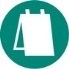 When to return your responsePlease return your completedresponse using theforms below by5:00pm Friday 1 August 2014.to elexon.change@elexon.co.ukPlease tell us as soon aspossible if you are unableto meet this deadline.Change ProposalsChange ProposalsChange ProposalsChange ProposalsCP no.TitleSVA/CVASummary of ProposalAttached DocumentsCP1415Reading submission frequency for smart MetersSVACP1415 proposes to amend the requirements in BSCP504 4.20 so that the decision about which readings to process should be made by the Supplier rather than the NHHDC, in those cases where the Supplier is retrieving the readings e.g. for smart Meters serviced by the DCC.CP1415 FormCP1415 ACCP1415 – BSCP504 proposed redlined text v0.1CP1416Remotely disabled smart MetersSVACP1416 proposes to add a clarification to the energisation and de-energisation processes in BSCP504 and BSCP514 to the effect that a remotely disabled smart or advanced Meter shall be treated as energised for the purpose of Settlement.CP1416 FormCP1416 ACCP1416 – BSCP504 proposed redlined text v0.1CP1416 – BSCP514 proposed redlined text v0.1CP1417Reading validation for smart MetersSVACP1417 proposes to amend BSCP504 4.1 to place a high-level requirement on Suppliers to check for faults and prevent clock-drift when remotely contacting Meters. BSCP504 4.2 also needs amending to allow the Supplier to carry out pre-validation checks, add remote disablement to the list of valid conditions giving rise to zero Meter Advances; an add an equivalent obligation for Suppliers to act upon error flags from remotely read Meters. CP1417 FormCP1417 ACCP1417 – BSCP504 proposed redlined text v0.1CP1418Validation of D0041 flowsSVACP1418 proposes to introduce an additional step to the SVAA validation of the D0041 flow to ensure that there are no duplicate PC/Distributor/LLFC/SSC/TPR rows within a flow.CP1418 FormCP1418 ACCP1418 – SVAA URS proposed redlined text v0.1Any questions?If you require further information on this change or have any queries,please contact:Claire Anthony on020 7380 4293Claire.Anthony@elexon.co.uk orelexon.change@elexon.co.uk.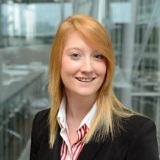 Organisation name:Roles in which you operate: (e.g. Supplier, HHDC, etc.)Contact Name:Contact email:Phone no:Change Proposal Impact Assessment Form Change Proposal Impact Assessment Form CP1415Reading submission frequency for smart MetersQuestionQuestionResponse:1Do you agree with the change? (Please provide rationale)Yes/No/Neutral (delete as appropriate) because…2Is your organisation impacted? If yes please answer the following: Yes/No (delete as appropriate)2a - How is your organisation impacted? 2b - What are the associated costs on your organisation to implement the change? (If you would like any details to remain confidential and only for use by the Panel/Panel Committees when making a decision, please indicate accordingly)  3Do you agree with the implementation approach? (If not,  please provide rationale) Yes/No/Neutral (delete as appropriate) because…4Do you have any other comments/questions?Point No. Enter Document (CSD Document) and Location: (Section and paragraph numbers)Reviewer comments12345678910Change Proposal Impact Assessment Form Change Proposal Impact Assessment Form CP1416Remotely disabled smart MetersQuestionQuestionResponse:1Do you agree with the change? (Please provide rationale)Yes/No/Neutral (delete as appropriate) because…2Is your organisation impacted? If yes please answer the following: Yes/No (delete as appropriate)2a - How is your organisation impacted? 2b - What are the associated costs on your organisation to implement the change? (If you would like any details to remain confidential and only for use by the Panel/Panel Committees when making a decision, please indicate accordingly)  3Do you agree with the implementation approach? (If not,  please provide rationale) Yes/No/Neutral (delete as appropriate) because…4Do you have any other comments/questions?Point No. Enter Document (CSD Document) and Location: (Section and paragraph numbers)Reviewer comments12345678910Point No. Enter Document (CSD Document) and Location: (Section and paragraph numbers)Reviewer comments12345678910Change Proposal Impact Assessment Form Change Proposal Impact Assessment Form CP1417Reading validation for smart MetersQuestionQuestionResponse:1Do you agree with the change? (Please provide rationale)Yes/No/Neutral (delete as appropriate) because…2Is your organisation impacted? If yes please answer the following: Yes/No (delete as appropriate)2a - How is your organisation impacted? 2b - What are the associated costs on your organisation to implement the change? (If you would like any details to remain confidential and only for use by the Panel/Panel Committees when making a decision, please indicate accordingly)  3Do you agree with the implementation approach? (If not,  please provide rationale) Yes/No/Neutral (delete as appropriate) because…4Do you have any other comments/questions?Point No. Enter Document (CSD Document) and Location: (Section and paragraph numbers)Reviewer comments12345678910Change Proposal Impact Assessment Form Change Proposal Impact Assessment Form CP1418Validation of D0041 flowsQuestionQuestionResponse:1Do you agree with the change? (Please provide rationale)Yes/No/Neutral (delete as appropriate) because…2Is your organisation impacted? If yes please answer the following: Yes/No (delete as appropriate)2a - How is your organisation impacted? 2b - What are the associated costs on your organisation to implement the change? (If you would like any details to remain confidential and only for use by the Panel/Panel Committees when making a decision, please indicate accordingly)  3Do you agree with the implementation approach? (If not,  please provide rationale) Yes/No/Neutral (delete as appropriate) because…4Do you have any other comments/questions?Point No. Enter Document (CSD Document) and Location: (Section and paragraph numbers)Reviewer comments12345678910